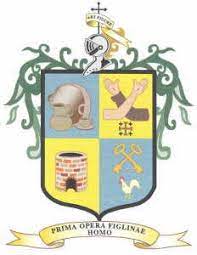 Tlaquepaque Jalisco 22 de Diciembre de 2021Oficio No. 003/2021					Asunto Contestación oficio de artículo 8.CESAR IGNACIO BOCANEGRA ALVARADO
DIRECCION DE AREA DE TRANSPARENCIAY BUENAS PRÁCTICASPRESENTE:En contestación a su documento No. 30278, donde solicita información fundamental generada durante el mes de DICIEMBRE y las actualizaciones correspondientes con la finalidad de dar cumplimiento a lo establecido con la ley de transparencia y Acceso a la información Pública del Estado de Jalisco y sus Municipios.Artículo 8.  Fracción VI, incisos:N.-. Las estadísticas que genera en cumplimiento de sus facultades competencias o funciones con la mayor desagregación posible.EstadísticasA T E N T A M E N T E HOGLA BUSTOS SERRANOCOORDINADORA DE PROTOCOLOS Y GIRAS Estadísticas correspondientes al mes de DICIEMBRE de 2021 correspondientes a la Coordinadora de Protocolos y GirasCiudadanos atendidos para DIF Tlaquepaque      5Ciudadanos atendidos para Seguridad publica3Ciudadanos atendidos para Reglamentos  4Ciudadanos atendidos para Mercados  2Ciudadanos atendidos para el SIAPA  15Ciudadanos atendidos para Protección Civil1Ciudadanos atendidos para Servicios Públicos Municipales 9Ciudadanos atendidos de parques y Jardines para poda5Ciudadanos atendidos para Vialidad3Ciudadanos atendidos para Obras Públicas5Peticiones ciudadanas a diferentes áreas8Ciudadanos atendidos con reporte de luminarias9TODAS LAS SOLICITUDES FUERON RESUELTAS EN TIEMPO Y FORMA AL100%